Max MustermannMusterstraße 12312345 Musterstadtmax@mustermann.de0171 23456789InnovaTech GmbHName NachnameStraße 12312345 MusterstadtMusterstadt, 18.12.2023 Bewerbung als Business Development ManagerKennnummer 123456Sehr geehrte Damen und Herren,Ihre Firma steht für Innovationskraft wie kaum eine andere. Deshalb sehe ich in ihr den idealen Ort für mich, um meine Karriere zu starten und mich langfristig weiterzuentwickeln. Mit viel Enthusiasmus und einem tiefen Verständnis für globale Wirtschaftsprozesse möchte ich dazu beitragen, Ihr Unternehmen in neuen Märkten erfolgreich zu positionieren und weiterzuentwickeln.Während meines Studiums der Betriebswirtschaftslehre mit dem Schwerpunkt International Business habe ich mich intensiv mit Themen wie Marktanalyse, strategisches Management und internationalem Marketing beschäftigt. In meinem Abschlussprojekt, das ich in Zusammenarbeit mit der Firma StartupX durchführte, analysierte ich die Markteintrittsstrategien für Tech-Startups in asiatischen Märkten. Diese Erfahrung ermöglichte es mir, theoretisches Wissen praxisnah anzuwenden und vertiefte Einblicke in die Herausforderungen und Chancen der internationalen Geschäftsentwicklung zu gewinnen. Mein sechsmonatiges Praktikum bei der Firma GlobalConnect gab mir die Möglichkeit, meine analytischen Fähigkeiten weiterzuentwickeln und ein Verständnis für die Bedeutung von Kundenbeziehungen im Business Development zu erlangen. Dort arbeitete ich im Team an der Optimierung von Kundenbindungsstrategien und unterstützte bei der Vorbereitung von Vertriebspräsentationen. Ich freue mich auf die Möglichkeit, in einem persönlichen Gespräch mehr über die spezifischen Herausforderungen und Ziele in Ihrer Business Development Abteilung zu erfahren.Mit freundlichen Grüßen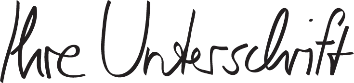 Max Mustermann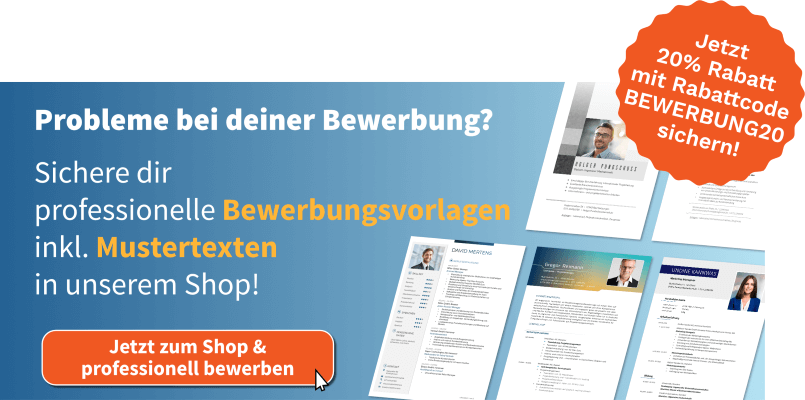 shop.bewerbung.net